Request form for access to samples and/or dataApplicants are invited to submit additional documentation that may facilitate review of their proposal as supplementary appendices.This form and any accompanying documents must be submitted to:mindactRP@eortc.bePROJECT TITLE: PROPOSAL REQUEST DATE:REQUESTOR NAME:INSTITUTION WHERE THE RESEARCH IS CONDUCTED:WHAT IS THE MAIN SCOPE OF YOUR PROJECT (Meta-analysis, translational research, statistical or methodological research):CONTACT DETAILS (Scientific Leader):CONTACT DETAILS (Involved Team member(s)):CONTACT DETAILS (Statistician): 1 – PRELIMINARY INFORMATION2 – PROJECT DESCRIPTIONRESEARCH QUESTION(S):ABSTRACT OF RESEARCH PLAN (including BACKGROUND, OBJECTIVES AND (IF APPLICABLE) EXPERIMENTAL TECHNIQUES TO BE APPLIED ON THE SAMPLES i.e. sequencing, IHC) max. 300 wordsSAMPLE SIZE AND PARTICIPATING SITES & COUNTRIESSTATISTICAL METHODS AND ANALYSIS PLAN: PROPOSED TIMELINE (START AND COMPLETION DATES): 3 – PRACTICAL IMPLEMENTATIONPlease note that a financial contribution can be requested on a case by case.PLAN FOR THE TRANSFER OF DATA (Please fill in if applicable. By default, the trial data are transferred to you in the form of a SAS-readable set of files. However, if you are unable to read that format, please specify an alternative format you prefer (Excel, Text..). Specify here which variables you need. Indicate “all data” if you need the complete database. Please indicate the suggested date of the data transfer): Note that a Data Transfer Agreement between the EORTC, BIG and the applicant’s institution is required. See Policy for Access to MINDACT Biological Materials and Data for more details.PLAN FOR THE TRANSFER OF SAMPLES (if applicable): Note that a Material Transfer Agreement between the EORTC, BIG and the applicant’s institution is required. See Policy for Access to MINDACT Biological Materials and Data for more details.HAVE you ALREADY OBTAINED THE Ethical Committee approval for this project? If yes, please attach all documents that were sent/required by your EC for the approval of this project as well the approval document itselfBUDGET (also specify source(s) of funding and involvement of any participating third parties, i.e. company, collaborating group):EXPECTED PUBLICATIONS (also specify the preliminary titles and timeliness of first publication):AUTHORSHIP (for the EORTC, BIG and MINDACT representatives)PLANNED EXPLOITATION AND OWNERSHIP OF INTELLECTUAL PROPERTY RIGHTS OF RESEARCH RESULTS (if applicable)SUPPLEMENTAL APPENDICES (please list):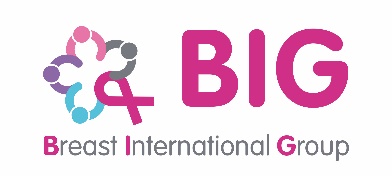 REQUEST FORMBiological Samples and/or Data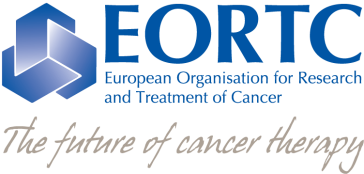 NAME :  	ADDRESS:TEL:E-MAIL:NAME :  	ADDRESS:TEL:E-MAIL:NAME :  	ADDRESS:TEL:E-MAIL:CV:If not an EORTC statistician, please provide the CVDoes the proposal require the use of biological material from the MINDACT biobank? Yes                  Noif yes, please:Specify the type of samples and insert the estimated quantity:           frozen tumour            blood           Serum            TMA            RNAExplain explicitly why MINDACT samples are required for your research (as opposed to samples that were collected outside of a clinical trial) Does the proposal imply re-contacting the patient? (e.g. ICF, questionnaire)Does the proposal imply re-contacting the patient? (e.g. ICF, questionnaire) Yes Noif yes, specify & justify reason for doing so: Does the proposal require the use of the clinical data collected during the MINDACT trial?Does the proposal require the use of the clinical data collected during the MINDACT trial? Yes NoIf yes, list the variables requested:   Baseline/patient characteristics  Treatment data  Outcome data  Other (safety, QOL…)	If other, please specify:   	Does the proposal require the collection of additional clinical data?Does the proposal require the collection of additional clinical data? Yes NoIf yes, please be informed that the patient will need to be re-consented.If yes, please specify which type of molecular data: (gene expression, etc.)Do you need those data from: All patients Selected patientsDoes the proposal require the use of molecular data?Does the proposal require the use of molecular data? Yes Noif yes, specify:  All genes Selected genes All patients Selected patients